10 заседание 4 созываВ соответствии с Градостроительным кодексом Российской Федерации, Законом Чувашской Республики «О регулировании градостроительной деятельности в Чувашской Республике», Постановлением Кабинета Министров Чувашской Республики от 27 декабря 2017 г. № 546 «Об утверждении республиканских нормативов градостроительного проектирования Чувашской Республики» (с изменениями от 23.12.2020 № 738) Собрание депутатов Янгильдинского сельского поселения Козловского района Чувашской Республики РЕШИЛО:1. Внести в местные нормативы градостроительного проектирования, утвержденные решением Собрания депутатов Янгильдинского сельского поселения Козловского района от 13.03.2018 № 63/1, следующие изменения:в подразделе 1.1 раздела 1:в пункте 1.1.1: таблицу 1.1.1 (2) признать утратившей силу;таблицу 1.1.1 (4) признать утратившей силу;пункты 3 и 4 примечаний к таблице 1.1.4 пункта 1.1.4 признать утратившими силу. 2. Контроль за исполнением настоящего решения возложить на администрацию Янгильдинского сельского поселения Козловского района Чувашской Республики. 3. Настоящее решение вступает в силу после официального опубликования.Председатель Собрания депутатов Янгильдинского сельского поселения Козловского района Чувашской Республики				        З.М.ГалееваЧÃВАШ РЕСПУБЛИКИКУСЛАВККА РАЙОНЕ 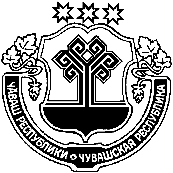 ЧУВАШСКАЯ РЕСПУБЛИКА КОЗЛОВСКИЙ РАЙОН КАРМАШ   ЯЛПОСЕЛЕНИЙЕН ДЕПУТАТСЕН ПУХÃВĔЙЫШÃНУ29.04.2021 г.   № 38/2Кармаш салеСОБРАНИЕ ДЕПУТАТОВЯНГИЛЬДИНСКОГО СЕЛЬСКОГО ПОСЕЛЕНИЯРЕШЕНИЕот  29.04.2021 г.    №  38/2с. ЯнгильдиноО внесении изменений в решение Собрания депутатов Янгильдинского сельского поселения от 13.03.2018 №63/1 «Об утверждении местных нормативов градостроительного проектирования» 